ПРОЕКТ      РЕШЕНИЕ                                                   Об участии муниципального образования «Можгинский район» в конкурсном отборе проектов развития общественной инфраструктуры, основанных на местных инициативах, в Удмуртской Республике          В соответствии Федеральным законом от 6 октября 2003 года № 131-ФЗ «Об общих принципах организации местного самоуправления в Российской Федерации», постановлением Правительства Удмуртской Республики от ____мая 2019 года №___ «О реализации на территории Удмуртской Республики проектов развития общественной инфраструктуры, основанных на местных инициативах», в целях содействия решению вопросов местного значения и вовлечения населения в процессы местного самоуправления, руководствуясь Уставом муниципального образования «Можгинский район»,      СОВЕТ ДЕПУТАТОВ РЕШИЛ:         1. Принять участие в конкурсном отборе проектов развития общественной инфраструктуры, основанных на местных инициативах, в Удмуртской Республике.         2. Направить на конкурсный отбор следующие проекты:         1) Обустройство детской игровой площадки в д. Малая Сюга Можгинского района Удмуртской Республики;         2) Обустройство детской игровой площадки на с. Сардан Можгинского района Удмуртской Республики;3) Обустройство  спортивно-игровой площадки в д. Нижний Вишур Можгинского района Удмуртской Республики.         3. Контроль за выполнением  настоящего решения возложить на куратора  проекта поддержки местных инициатив – начальника отдела прогнозирования и инвестиционного развития Новикову Л.Н.4.  Опубликовать настоящее решение в информационно - телекоммуникационной сети «Интернет» на официальном сайте муниципального образования «Можгинский район».Председатель Совета депутатов Муниципального образования «Можгинский район»                                                                            Г. П. Королькова                                                                          Глава муниципального образования «Можгинский район»                                                                             А. Г. Васильев       г. Можга23 мая 2019 года       № _____ПРОЕКТ ВНОСИТ:Глава муниципального образования «Можгинский район»                                                                                            А. Г. ВасильевСОГЛАСОВАНО:Начальник отдела прогнозирования и инвестиционного развития                                                                                 Л. Н. НовиковаНачальник Управления финансов Администрациимуниципального образования «Можгинский район»                                        С. К. ЗаглядинаНачальник сектора правового обеспечения                                                       Н. В. ЩеклеинаПОЯСНИТЕЛЬНАЯ ЗАПИСКАк проекту решения Совета депутатов муниципального образования «Можгинский район» «Об участии муниципального образования «Можгинский район» в конкурсном отборе проектов развития общественной инфраструктуры, основанных на местных инициативах, в Удмуртской Республике            В  апреле 2019 года  в Удмуртской  Республике стартовала программа развития инициативного бюджетирования, основанная на поддержке местных инициатив граждан.             Она направлена на вовлечение граждан в управление своими территориями и будет обеспечена финансовой поддержкой со стороны регионального бюджета.            Ожидаемый эффект от программы - реально действующий общественный контроль за распределением и расходованием бюджетных средств, повышение уровня доверия населения к власти, их взаимодействие и софинансирование развития собственных территорий.           В чем заключается программа - жители путём открытого обсуждения и голосования на местных собраниях сами выбирают наиболее острую проблему для своего населённого пункта. Принимают решение об участии в программе и софинансировании расходов по реализации проекта.           Максимальная сумма субсидий из бюджета УР на один проект составляет до 1 миллион рублей.         Софинансирование из местного бюджета – не менее 5 процентов от запрашиваемой субсидии.         Предусматривается привлечение дополнительных средств из внебюджетных источников и личных средств граждан.         В апреле для всех сельских поселений прошел обучающий семинар по реализации данного проекта. Главами сельских поселений была проведена информационная работа с населением на своих территориях.        Заявки на участие в конкурсе  могут формироваться как от Администрации района так и от Администрации сельского поселения в зависимости от реализуемых полномочий.  Основным  требованием к проекту является подтверждение права собственности  на объект, в рамках которого планируется реализация проекта.         В Администрацию района поступило 3 заявки (полномочия муниципального района) на участие в республиканском конкурсе проектов.         1) Обустройство детской игровой площадки в д.Малая Сюга Можгинского района Удмуртской Республики (на территории клуба);         2) Обустройство детской игровой площадки на с. Сардан Можгинского района Удмуртской Республики (на территории клуба);3) Обустройство  спортивно-игровой площадки в д.Нижний Вишур Можгинского района Удмуртской Республики (на территории школы).            Предлагаем Принять участие в конкурсном отборе проектов развития общественной инфраструктуры, основанных на местных инициативах, в Удмуртской Республике и  Направить на конкурсный отбор предложенные проекты.          Кроме того от Администрации муниципального образования «Горнякское» (полномочие сельского поселения) будет направлен на конкурсный отбор проект «Сооружение памятника воинам  Великой Отечественной войны в д.Бальзяшур Можгинского района Удмуртской Республики»           Максимальный  уровень софинансирования (в размере 15% от запрашиваемой субсидии) по всем  предлагаемым проектам  местным бюджетом обеспечен.Начальник Управления финансов Администрациимуниципального образования «Можгинский район»                                С. К. ЗаглядинаСовет депутатовмуниципального образования «Можгинский район»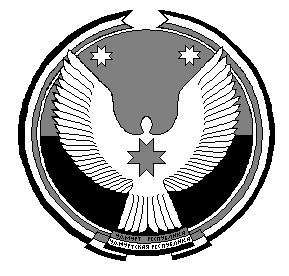 «Можга ёрос»муниципал кылдытэтысь депутат Кенеш